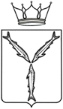 МИНИСТЕРСТВО ОБРАЗОВАНИЯ САРАТОВСКОЙ ОБЛАСТИГОСУДАРСТВЕННОЕ АВТОНОМНОЕ ПРОФЕССИОНАЛЬНОЕОБРАЗОВАТЕЛЬНОЕ УЧРЕЖДЕНИЕ САРАТОВСКОЙ ОБЛАСТИ«ПУГАЧЕВСКИЙ АГРАРНО-ТЕХНОЛОГИЧЕСКИЙ ТЕХНИКУМ»ПРОТОКОЛОБЛАСТНОГО ТВОРЧЕСКОГО КОНКУРСА МУЛЬТИМЕДИЙНЫХ ПРЕЗЕНТАЦИЙ «ЗАБЫТЬ НЕ ВПРАВЕ» К 100-ЛЕТИЮ СО ДНЯ РОЖДЕНИЯ АЛЕКСАНДРА МАТРОСОВАС 20 января по 5 февраля 2024 года в соответствии с Планом работы Совета директоров профессиональных образовательных учреждений Саратовской области на 2023 – 2024 учебный год на базе ГАПОУ СО «Пугачевский аграрно-технологический техникум» проводился областной творческий конкурс мультимедийных презентаций «Забыть не вправе» к 100-летию со дня рождения Александра Матросова. В конкурсе приняло участие 31 профессиональное образовательное учреждение, прислано 50 презентаций, которые представили 66 студентов 1-4 курсов и 56 руководителей работ. Учитывая значимость заявленной темы для формирования исторического мышления, гражданственности, уважения к историческому прошлому Родины, национальной гордости, воспитания любви к Отечеству через изучение памятных страниц истории, передачи патриотических ценностей из поколения в поколение, жюри большинством голосов приняло решение не отстранять от участия в конкурсе работы студентов, допустивших отдельные отклонения от Положения конкурса в порядке, условиях проведения и участия в нем. Одинаковые работы, представленные в различных номинациях, при распределении призовых мест на рассматривались. Работа, не соответствующая заявленной теме конкурса, к участию в конкурсе не допущена.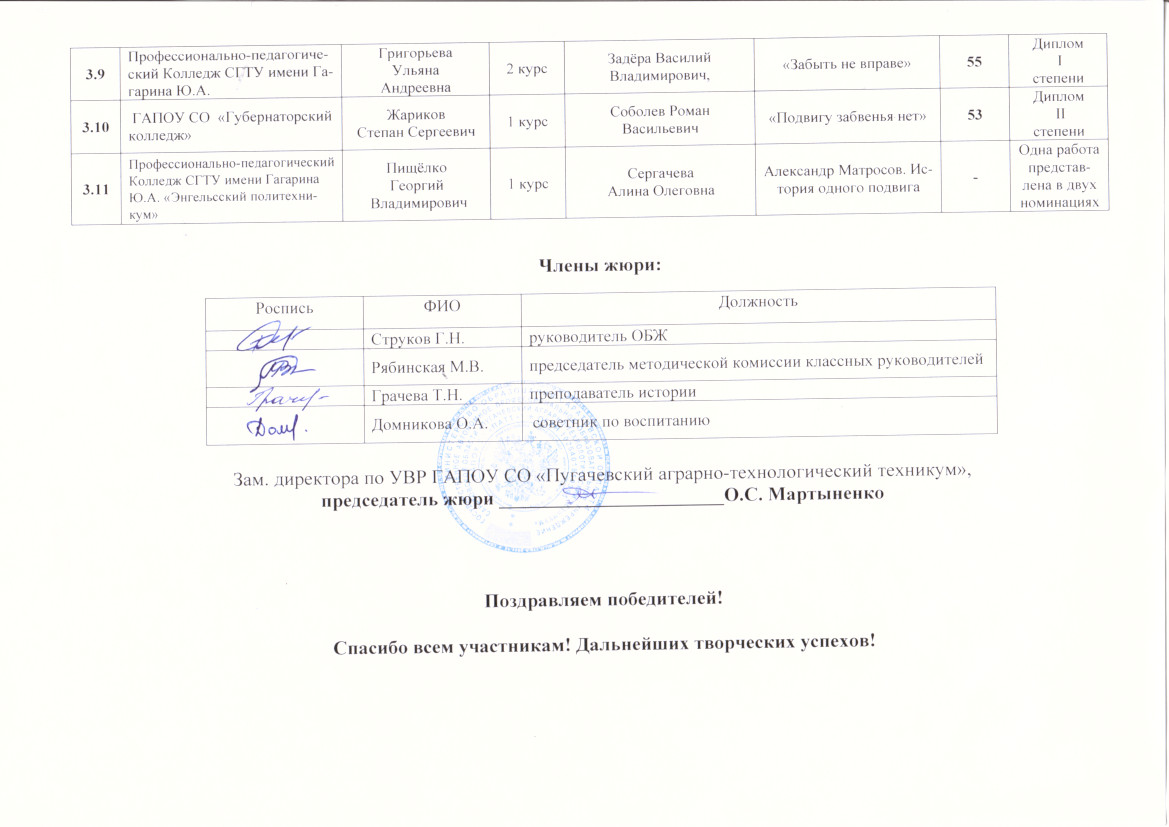 №п/пНаименование ПООФИОучастникаКурсФИОруководителяНаименование работыбаллырезультат1.Номинация- «Александр Матросов. История одного подвига»1.Номинация- «Александр Матросов. История одного подвига»1.Номинация- «Александр Матросов. История одного подвига»1.Номинация- «Александр Матросов. История одного подвига»1.Номинация- «Александр Матросов. История одного подвига»1.Номинация- «Александр Матросов. История одного подвига»1.Номинация- «Александр Матросов. История одного подвига»1.Номинация- «Александр Матросов. История одного подвига»1.1Филиал ГАПОУ СО «Энгельсский механико-технологический техникум» ПартсЕлена Сергеевна1 курс Рудачинская Татьяна ЮрьевнаАлександр Матросов – наш герой48Сертификат участника1.2Филиал ГАПОУ СО «Энгельсский механико-технологический техникум»Пирогова Мария СергеевнаI курс, Дадатченко Татьяна Анатольевна Навечно молодой42Сертификат участника1.3ГАПОУ СО «Саратовский архитектурно-строительный колледж»Чемеринская Ирина Сергеевна3 курсАгулова Дарья Сергеевна«Александр Матросов. История одного подвига»43Сертификат участника1.4ГАПОУ СО «СОПК» «Саратовский областной педагогический колледж»Колесниченко Ольга Станиславовна1 курс Львова Елена ВладиленовнаГероями не рождаются, героями становятся. Подвиг Александра Матросова50Диплом IIIстепени1.5 ГАПОУ СО «Балашовский техникум механизации сельского хозяйстваБордунов Иван Игоревич3 курс. Лабодина Светлана Викторовна Подвиг Матросова.48Сертификат участника1.6ГАПОУ СО «Энгельсский колледж профессиональных технологий»Абакаева Эльвира Жамбулатовна1 курсЛукьянова Елена Ивановна«Грудью на амбразуру: подвиг Александра Матросова»50Диплом IIIстепени1.7ГБПОУ СО «Балашовский политехнический лицей»Капица Бажена АлексеевнаЛазарева Марина Романовна3 курсГлебова Елена ВикторовнаПетров  Константин ВладимировичАлександр Матросов. История одного подвига.51Диплом IIстепени 1.8ГБПОУ СО «Краснокутский политехнический лицей» Царёв Артём Юрьевич2 курсШтыренко Зульфия ИслямовнаАлександр Матросов- подвиг на все времена48Сертификат участника1.9.ГАПОУ СО «Поволжский колледж технологий и менеджмента» Щербак Михаил Романович1 курсБарсукова Ольга Дмитриевна,В жизни всегда есть место подвигу47Сертификат участника 1.10ГАПОУ СО  «Сельскохозяйственный техникум им. К. А. Тимирязева»Лавров Кирилл Сергеевич2 курсЕвдокимова НатальяВладимировна, Советский солдат Александр Матросов46Сертификат участника1.11ГБПОУ СО «Ивантеевский техникум агропромышленных технологий и управления» Целых Кирилл ВикторовичКоженова Ксения Сергеевна.1 курсСидалиева Эльмира МузафаровнаАлександр Матросов. История одного подвига.49Сертификат участника1.12ГАПОУ СО «Энгельсский промышленно-экономический колледж» Полухин Алексей Александрович1 курс ИльинаНатальяАнатольевна«Александр Матросов. История одного подвига»51Диплом IIстепени 1.13ГАПОУ СО «Пугачевский аграрно-технологический техникум»Складанова Дарья Андреевна2 курсБанталова Ольга Сергеевна «Героический поступок»53Диплом Iстепени1.14 ГАПОУ СО «Саратовский архитектурно-строительный колледж»Мицкевич Дарья Викторовна3 курс Травина Елена ПавловнаАлександр Матросов. История одного подвига49Сертификат участника1.15ГАПОУ СО «Саратовский архитектурно-строительный колледж»КозловаАрина Юрьевна3 курс Травина Елена ПавловнаАлександр Матросов. История одного подвига49Сертификат участника1.16ГАПОУ СО «Саратовский политехнический колледж»СалтыковаМилана Алексеевна2 курс Вирченко Ирина АлексеевнаПодвиг Александра Матросова49Сертификат участника1.17ГАПОУ СО «Энгельсский политехникум» СамохваловаАлена Андреевна2 курс Князев Андрей АлексеевичОсвобождение Чернушки47Сертификат участника1.18ГАПОУ СО «Энгельский политехникум»Пищёлко Георгий Владимирович1 курс Сегачева АлинаОлеговна,Александр Матросов. История одного подвига49Сертификат участника1.19ГАПОУ СО «Базарнокарабулакский техникум агробизнеса»Катрук Никита Николаевич2 курс Дмитриева Валентина ЮрьевнаПодвиг Александра Матросова49Сертификат участника1.20ГАПОУ СО «Балашовский техникум механизации сельского хозяйства»Томилович Екатерина Анатольевна1 курсГаврилов Николай Дмитриевич, Гаврилова Людмила НиколаевнаПодвиг Александра Матросова48Сертификат участника1.21Геологический колледж СГУ имени Н.Г. ЧернышевскогоСеменова Арина Валерьевна2 курсВеденина Елена АлександровнаПодвиг Матросова47Сертификат участника1.22Филиал  ФГБОУ ВО «Самарский государственный университет путей сообщения»  в г. РтищевоСамойлова Оксана ИвановнаСуздальцева Мария Андреевна1 курс Феднина Наталья Викторовна Александр Матросов. История одного подвига53Диплом Iстепени2.Номинация-- «Герои и подвиги в годы Великой Отечественной войны»2.Номинация-- «Герои и подвиги в годы Великой Отечественной войны»2.Номинация-- «Герои и подвиги в годы Великой Отечественной войны»2.Номинация-- «Герои и подвиги в годы Великой Отечественной войны»2.Номинация-- «Герои и подвиги в годы Великой Отечественной войны»2.Номинация-- «Герои и подвиги в годы Великой Отечественной войны»2.Номинация-- «Герои и подвиги в годы Великой Отечественной войны»2.Номинация-- «Герои и подвиги в годы Великой Отечественной войны»2.1ГАПОУ СО «СТ им.К.А.Тимирязева»ШпетИльяВладимирович1 курсШахманова Екатерина Игоревна Герой Советского союза Лапшов Анатолий Алексеевич49Сертификат участника 2.2ГАПОУ СО «Калининский техникум агробизнесаНовосельцева Анастасия Александровна2 курсБирюкова Вера ПоладовнаМой прадедушка – ГЕРОЙ!-Работа не соответствует заявленной теме2.3ГАПОУ СО «Марксовский политехнический колледж»  Гавриличев Максим Дмитриевич2 курсХлебникова Галина Николаевна«Бессмертен  подвиг земляков».51Диплом IIстепени 2.4ГАПОУ СО Саратовский областной химико-технологический техникум» Быстров Даниил АлександровичГерасимов Станислав Дмитриевич3 курсПронина Ирина АлексеевнаЗиновий Григорьевич Колобанов50Диплом IIIстепени2.5ГАПОУ СО «Поволжский колледж технологий и менеджмента» Селяков Алексей Сергеевич,Недеров Дмитрий Сергеевич1курсБарсукова Ольга Дмитриевна«Нет героев от рожденья, - они рождаются в боях»49Сертификат участника2.6ФГБОУ ВО СНИГУ им. Н. Г. Чернышевского Геологический колледжЛогутова Алёна Алексеевна,Воробьёва Наталья Владимировна2 курсОбухов Сергей Анатольевич«Герои и подвиги в годы Великой Отечественной войны».49Сертификат участника2.7ГАПОУ СО «Энгельсский политехникум»Буланенкова Екатерина Алексеевна,Жидкова Виктория Александровна1 курсЗотова Светлана АнатольевнаБессмертный подвиг, отраженный в искусстве55Диплом Iстепени2.8ГАПОУ СО «Балаковский промышленно – транспортный техникум им.Н.В.Грибанова»Пигилов Артем Михайлович1 курсЩепетков Денис Александрович «Ему было всего лишь девятнадцать…»55Диплом Iстепени2.9ГАПОУ СО  «Саратовский колледж строительства мостов и гидротехнических сооружений» Подорожная Дарина Максимовна2 курсГараева Наталья АнатольевнаГероям Саратовской земли – вечная память и слава»48Сертификат участника2.10ГАПОУ СО «Балаковский политехнический техникум»Меркулов Егор Дмитриевич,Горбулев Илья Романович,Мишин Данила Артёмович.1 курсКнязева Ольга НиколаевнаЛьвова Вера Владимировна, Подвиг великого танкиста Колобанова49Сертификат участника2.11ГАПОУ СО «Энгельсский политехникум»Ратай Татьяна Федоровна1 курсЗотова Светлана АнатольевнаЭтот подвиг забыть нельзя52Диплом IIIстепени2.12ГАПОУ СО «Балашовский техникум механизации сельского хозяйства»Полунина Елена Сергеевна3 курсСтерликова Ольга Геннадиевна Их подвиг бессмертен. Их имена незабываемы…50Сертификат участника2.13 Филиал  ФГБОУ ВО «Самарский государственный университет путей сообщения»  в г. РтищевоЗубарев Артём ДмитриевичРоманов Александр Алексеевич1 курс  Феднина Наталья Викторовна «Герои и подвиги в годы Великой Отечественной войны».49Сертификат участника2.14 ГАПОУ СО «Балашовский техникум механизации сельского хозяйства»Кузьмина Алина Эдуардовна1 курсГорбачёва Вера ВикторовнаОни навеки в память нашу свои вписали имена45Сертификат участника2.15ГАПОУ СО «Балаковский промышленно-транспортный техникум им. Н. В. Грибанова»  Короленко Александра  Сергеевна3 курсОленева Екатерина Константиновна«Бессмертен подвиг юного героя»46Сертификат участника2.16ГАПОУ СО «Губернаторский колледж»Гончарова Ангелина ОлеговнаПузакова Виктория Юрьевна1 курс  Елец Андрей ПетровичТема: «Никто не забыт - ничто не забыто»46Сертификат участника2.17ГАПОУ СО «Саратовский политехнический колледж»Носов Дмитрий Михайлович1 курс  Барышева Анна Дмитриевна«Подвиг 28 Панфиловцев»46Сертификат участника3.Номинация- «Александр Матросов - символ мужества, воинской доблести, бесстрашия и любви к Родине на все времена»3.Номинация- «Александр Матросов - символ мужества, воинской доблести, бесстрашия и любви к Родине на все времена»3.Номинация- «Александр Матросов - символ мужества, воинской доблести, бесстрашия и любви к Родине на все времена»3.Номинация- «Александр Матросов - символ мужества, воинской доблести, бесстрашия и любви к Родине на все времена»3.Номинация- «Александр Матросов - символ мужества, воинской доблести, бесстрашия и любви к Родине на все времена»3.Номинация- «Александр Матросов - символ мужества, воинской доблести, бесстрашия и любви к Родине на все времена»3.Номинация- «Александр Матросов - символ мужества, воинской доблести, бесстрашия и любви к Родине на все времена»3.Номинация- «Александр Матросов - символ мужества, воинской доблести, бесстрашия и любви к Родине на все времена»3.1ГАПОУ СО «Вольский технологический колледж»Карасева Анна Алексеевна4 курсДюпина Людмила ФедоровнаЛЮБОВЬ К ОТЧИЗНЕ НАВСЕГДА48Сертификат участника 3.2ГАПОУ СО «Балаковский промышленно-транспортный техникум им .Н. В. Грибанова»  КнязевРоман Алексеевич1 курсПанина Ольга ИвановнаМатросов А.М.51 Диплом IIIстепени 3.3 ГАПОУ СО «Марксовский политехнический колледж»  Ерошкин Валерий ВикторовичПопов Кирилл Владиславович2 курсХлебникова Галина Николаевна, Марьясова Наталья Владимировна, «Бессмертен подвиг Александра Матросова, а залогом его бессмертия стала наша память».53Диплом Iстепени 3.4ГАПОУ СО  «Базарнокарабулакский техникум агробизнеса» Вольский филиалМотроненко Виктория АлександровнаДокучаева  Виктория АлександровнаПолякова Кристина Николаевна1 курсЧелобанова Зяйтуня Мягфуровна ««Подвиг бессмертен.Александр Матросов.»47Сертификат участника3.5ГАПОУ СО «Саратовский колледж кулинарного искусства» Мельников Иван Дмитриевич1 курсВолодина Елена АлександровнаБессмертный подвиг Александра Матросова51Диплом IIIстепени3.6Профессионально-педагогический Колледж СГТУ имени Гагарина Ю.А.Митрякова Полина  Васильевна1курсГорчакова Людмила НиколаевнаНавеки девятнадцатилетний Александр Матросов47Сертификат участника3.7Профессионально-педагогический Колледж СГТУ имени Гагарина Ю.А. «Энельсский политехникум»ШвечихинЯрослав  Олегович1 курсШингалиева Виктория АлександровнаГерой Советского Союза Александр Матросов47Сертификат участника3.8 ГАПОУ СО «Базарнокарабулакский техникум агробизнеса» Вольский филиалБарашкин Андрей АлександровичХалитов Дмитрий АндреевичКорнеев Максим Дмитриевич1 курсМоселова Вероника Геннадиевна«Секунды бессмертия»47Сертификат участника